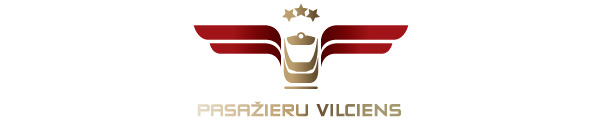 01.08.2016.		             		 	          Informācija plašsaziņas līdzekļiemTurpinās pasažieru skaita pieaugumsPēc zonu tarifu ieviešanas jau trešo mēnesi vērojams A/S „Pasažieru vilciens” pārvadāto pasažieru skaita pieaugums.2016.gada otrajā ceturksnī, salīdzinot ar iepriekšējā gada otro ceturksni pasažieru skaits pieaudzis par 4,2%.Šā gada otrajā ceturksnī ir pārvadāti 4 446 353 pasažieri, kas ir gandrīz par 200 tūkstošiem vairāk kā pērnā gada attiecīgajā periodā.Noturīgs pasažieru skaita pieaugums liecina, ka mūsu klienti ir novērtējuši zonu tarifu piedāvātās ērtības, uzsver AS „Pasažieru vilciens” valdes priekšsēdētājs Andris Lubāns.Bez jau realizētās zonu tarifu ieviešanas un mobilo multifunkcionālo kases aparātu ekspluatācijas uzsākšanas, AS „Pasažieru vilciens” tuvākajā laikā plāno piedāvāt iespējas iegādāties biļetes internetā, kā arī līdz gada beigām noslogotākajās stacijās uzstādīt pašapkalpošanās biļešu tirdzniecības automātus. Tāpat līdz gada beigām piedāvāsim iespēju vilcienos par braucienu norēķināties ar bankas kartēm, tai skaitā bezkontakta kartēm.Zonu tarifu sistēma ar šā gada 1.aprīli tiek izmantota biļešu cenu aprēķināšanai braucieniem elektrovilcienu kustības zonā un Siguldas maršrutā.Par PVUzņēmums dibināts 2001. gada 2. novembrī. Akciju sabiedrība Pasažieru vilciens ir vienīgais iekšzemes sabiedriskā transporta pakalpojumu sniedzējs, kas pārvadā pasažierus visā Latvijas teritorijā pa dzelzceļu. AS Pasažieru vilciens dibināta saskaņā ar valsts akciju sabiedrības Latvijas dzelzceļš restrukturizācijas programmu.Papildu informācija:Egons ĀlersAS „Pasažieru vilciens”Sabiedrisko attiecību daļas vadītājs Tel. 67233328Mob.t. 29455472E-pasts: egons.alers@pv.lv